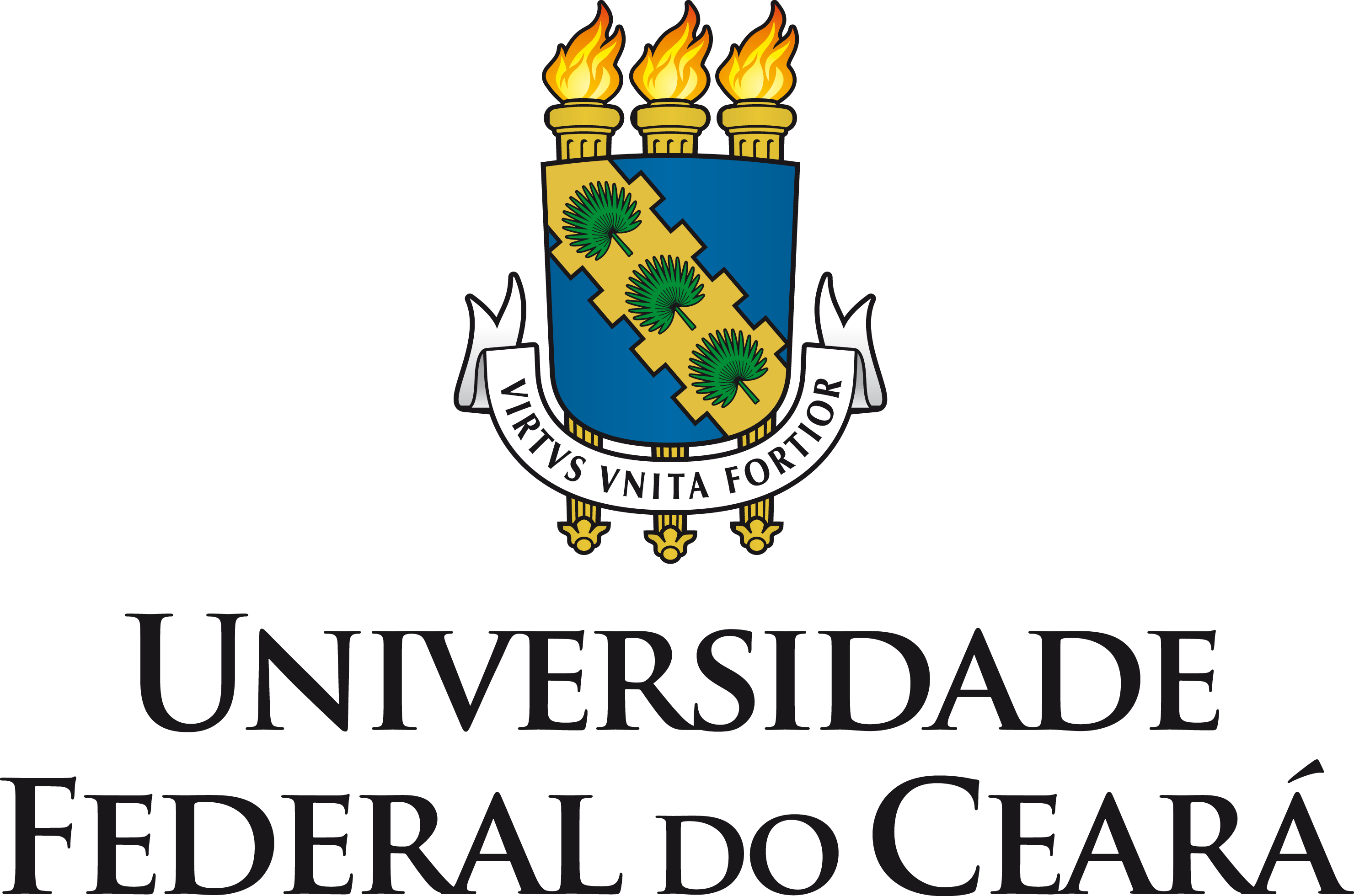 CENTRO DE TECNOLOGIAEDITAL DD/CT/UFC 2020TERMO DE COMPROMISSO DO ORIENTADOR ACADÊMICOEu, <NOME COMPLETO DO(A) PROFESSOR(A) ORIENTADOR(A) ACADÊMICO(A)>, professor(a) do quadro docente permanente da Universidade Federal do Ceará (UFC), lotado(a) no Departamento de <NOME DO DEPARTAMENTO> do Centro de <NOME DO CENTRO> da UFC, me comprometo a ser orientador(a) acadêmico(a) do(a) estudante <NOME COMPLETO DO(A) ESTUDANTE> do curso de graduação em <NOME DO CURSO>, matrícula Nº <NÚMERO DE MATRÍCULA DO(A) ALUNO(A)>, selecionado(a) e confirmado(a) como participante do Programa Duplo Diploma em Engenharia ECOLES CENTRALES CT/UFC 2020, realizando atividades de orientação associadas a ensino, pesquisa e extensão, tais como: planejamento das disciplinas, orientação de estágios e de atividades de pesquisa, assessoramento sobre o processo de equivalência de estudos, entre outras, durante a fase de sua mobilidade e posteriormente após o seu retorno até a obtenção do seu diploma de graduação na UFC, na condição de participante do programa, bem como manter-me em sintonia com a Coordenação de seu Curso e com a Diretoria do Centro de Tecnologia da UFC no que se refere ao acompanhamento das referidas atividades e à avaliação e demais providências necessárias ao bom desempenho do(a) estudante no Programa. Declaro ainda ter dado conhecimento deste compromisso à coordenação do respectivo curso de graduação na UFC, para fins de me habilitar como orientador(a) acadêmico(a) do(a) estudante no âmbito deste Programa.Fortaleza, _____ de ___________________ de 20________________________________________________assinatura do(a) professor(a) orientador(a) acadêmico(a)